PENGGUNAAN MODEL PEMBELAJARAN PROBLEM BASED LEARNING UNTUK MENINGKATKAN PERCAYA DIRI PADA PEMBELAJARAN TEMATIK(Penelitian Tindakan Kelas pada tema Indahnya Kebersamaan sub tema Kebersamaan dalam Keberagaman kegiatan pembelajaran 2 di kelas IV SD Negeri Paranggong)SKRIPSIDiajukan untuk memenuhi salah satu syarat dalam memperoleh gelar sarjanam PGSD FKIP UNPAS Bandung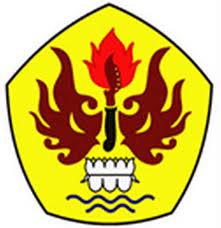     Disusun oleh:		               JEJEN JAELANI  HIDAYAT	                             NPM  : 105060263		         Fakultas Keguruan dan Ilmu Pendidikan      Pendidikan Guru Sekolah Dasar    Universitas Pasundan